2018-19  FUTBOL SEZONUTEKİRDAĞ   U 14  LİGİ     TERTİP  KOMİTE     KARARLARIKarar Tarihi 	: 27.02.2019Karar No	: 7     1-) U 14 Liginde 23 Şubat 2019 Tarihinde oynanması gereken müsabakalar hava muhalefeti sebebi ile tatil edilmiştir.  	Tatil edilen müsabakaların 1 hafta kaydırılarak aşağıdaki program dahilinde oynatılmasına, ilgili kulüplere tebliğine, 2-) 23 Şubat 2019 tarihinde 13 Kasım Sahasında oynanan T.dağ Yılmaz spor / Karadeniz Gençlik spor  müsabakası, skor Tekirdağ Yılmaz spor (0), Karadeniz Gençlik spor(0) iken  yoğun kar yağışı sebebi ile devre arasında hakem tarafından tatil edilmiştir. 	Tatil edilen müsabakanın FMT nın 17 md. Göre kaldığı andaki şartlar geçerli olmak üzere oynatılmasına, ilgili kulüplere tebliğine, 3-) 02.03.2019 Tarihinde General Basri Saran Stadında oynanacak olan Çorlu İdman Ocağı spor / Çorlu Fener spor müsabakası her iki kulübünde dilekçesi üzerine ileri bir tarihte oynanmak üzere ertelenmiş olup programdan çıkarılmasına, 	Oy birliği ile karar verilmiştir.Zafer ÖGATLAR		Meral KAYA			Fahrettin İYEN			Bekir Ali ERENİl Temsilcisi		ASKF Temsilcisi		TÜFAD Temsilcisi		Gençlik İl Müd.Tems.Şükrü AYDEMİR			Mehmet SONSUZ		Mehmet GÖRGÜN		Zafer KARADAYITFFHGD Temsilcisi		Kulüp Temsilcisi		Kulüp Temsilcisi		Kulüp Temsilcisi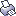 2.03.201913 Kasım Sahası10:30U 14T.dağ Yılmaz sporKaradeniz Gençlik spor2.03.201913 Kasım Sahası11:45U 14Tekirdağ sporMuratlı Bld. spor2.03.201913 Kasım Sahası13:30U 14Kazandere sporÇorlu 59 Buçuk spor2.03.2019M.Ereğlisi Sahası12:00U 14M.Ereğlisi Bld. sporMuratlı Halk Eğ. spor2.03.2019Ç.köy 29 Ekim spor Kompleksi12:00U 14Fevzipaşa sporKapaklı spor2.03.2019Saray Sahası12:00U 14Saray Bld sporKapaklı Site spor2.03.2019General Basri Saran Stadı12:00U 14Çorlu İdman Ocağı sporÇorlu Fener spor2.03.2019Ulaş Sahası13:00U 14Ergenegücü Ulaş sporYeşiltepe spor